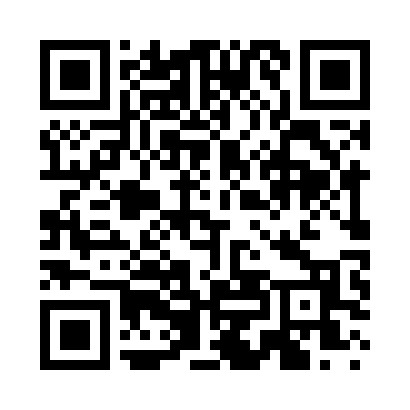 Prayer times for Boydell, Arkansas, USAMon 1 Jul 2024 - Wed 31 Jul 2024High Latitude Method: Angle Based RulePrayer Calculation Method: Islamic Society of North AmericaAsar Calculation Method: ShafiPrayer times provided by https://www.salahtimes.comDateDayFajrSunriseDhuhrAsrMaghribIsha1Mon4:386:001:104:548:209:422Tue4:386:011:104:548:199:423Wed4:396:011:104:548:199:424Thu4:396:021:114:548:199:425Fri4:406:021:114:548:199:416Sat4:416:031:114:558:199:417Sun4:416:031:114:558:199:418Mon4:426:041:114:558:189:409Tue4:436:041:114:558:189:4010Wed4:436:051:114:558:189:3911Thu4:446:051:124:558:189:3912Fri4:456:061:124:558:179:3813Sat4:466:071:124:568:179:3814Sun4:466:071:124:568:169:3715Mon4:476:081:124:568:169:3716Tue4:486:081:124:568:169:3617Wed4:496:091:124:568:159:3518Thu4:506:101:124:568:159:3519Fri4:506:101:124:568:149:3420Sat4:516:111:124:568:149:3321Sun4:526:121:124:568:139:3222Mon4:536:121:124:568:129:3123Tue4:546:131:134:568:129:3124Wed4:556:141:134:568:119:3025Thu4:566:141:134:568:109:2926Fri4:576:151:134:568:109:2827Sat4:586:161:134:568:099:2728Sun4:596:161:124:568:089:2629Mon5:006:171:124:568:079:2530Tue5:006:181:124:558:079:2431Wed5:016:181:124:558:069:23